Коллективная работа детей старшей группы.Руководитель - Емельянова Анна Григорьевна. 

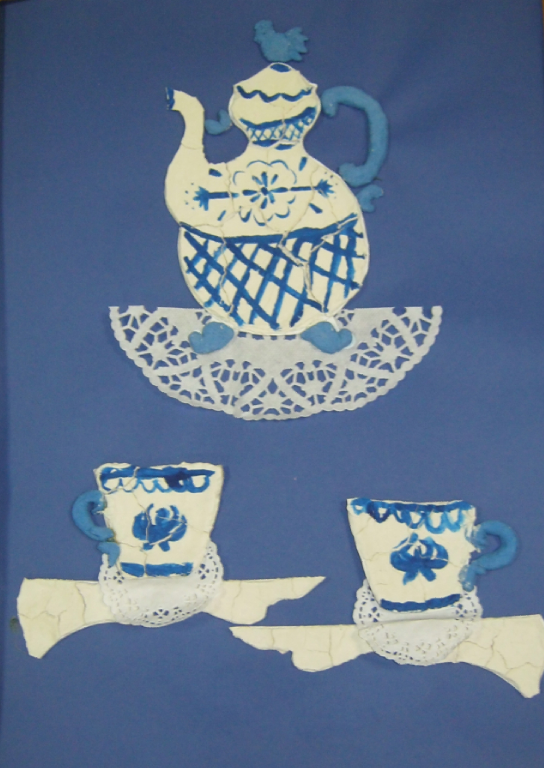 